10.11.2020 с 5-9 классы№ПредметТема урока (форма проведения, ссылки на сайт)Тема урока (форма проведения, ссылки на сайт)Тема урока (форма проведения, ссылки на сайт)Д/З5 А класс5 А класс5 А класс5 А класс5 А класс1Русский язык2историяЖизнь в Древнем Египте https://resh.edu.ru/subject/lesson/591/Жизнь в Древнем Египте https://resh.edu.ru/subject/lesson/591/Жизнь в Древнем Египте https://resh.edu.ru/subject/lesson/591/Параграф 12, пересказ. Выписать новые слова и дать им определения3математикаЧисловые выраженияhttp://www.youtube.com/watch?v=wrXCJxxkaigЧисловые выраженияhttp://www.youtube.com/watch?v=wrXCJxxkaigЧисловые выраженияhttp://www.youtube.com/watch?v=wrXCJxxkaigП.1.16 читать, учить правила№273, 2774географияЭпоха Великих географических открытий (открытие Нового света)Ссылка :https://infourok.ru/kursy/searchЭпоха Великих географических открытий (открытие Нового света)Ссылка :https://infourok.ru/kursy/searchЭпоха Великих географических открытий (открытие Нового света)Ссылка :https://infourok.ru/kursy/searchПараграф 13, письменно ответить на вопросы с. 68 (рубрика «Проверим знания»)5литература6Английский языкОбобщающий урок по теме «Страны изучаемого языка, их столицы и географическое положение»https://infourok.ru/prezentaciya-igripovtoreniya-temi-tats-me-module-spotligt-519608.htmlОбобщающий урок по теме «Страны изучаемого языка, их столицы и географическое положение»https://infourok.ru/prezentaciya-igripovtoreniya-temi-tats-me-module-spotligt-519608.htmlОбобщающий урок по теме «Страны изучаемого языка, их столицы и географическое положение»https://infourok.ru/prezentaciya-igripovtoreniya-temi-tats-me-module-spotligt-519608.htmlПовторить  слова, правила, существительные-исключения.Подготовиться к контрольной работе.5 Б класс5 Б класс5 Б класс5 Б класс5 Б класс1Русский языкОсновные нормы произношения слов (нормы, определяющие произношение гласных звуков и произношение согласныхзвуков)соhttps://www.youtube.com/watch?v=nbNCfjQmchsОсновные нормы произношения слов (нормы, определяющие произношение гласных звуков и произношение согласныхзвуков)соhttps://www.youtube.com/watch?v=nbNCfjQmchsОсновные нормы произношения слов (нормы, определяющие произношение гласных звуков и произношение согласныхзвуков)соhttps://www.youtube.com/watch?v=nbNCfjQmchsП.30,упр.206( чтение и понимание лингвистического текста); стр.75 – 77-правило; упр.208 письменно.2математикаЧисловые выраженияhttp://www.youtube.com/watch?v=wrXCJxxkaigЧисловые выраженияhttp://www.youtube.com/watch?v=wrXCJxxkaigЧисловые выраженияhttp://www.youtube.com/watch?v=wrXCJxxkaigП.1.16 читать, учить правила№273, 2773географияЭпоха Великих географических открытий (открытие Нового света)Эпоха Великих географических открытий (открытие Нового света)Эпоха Великих географических открытий (открытие Нового света)Параграф 13, письменно ответить на вопросы с. 68 (рубрика «Проверим знания»)4литература5Английский языкОбобщающий урок по теме «Страны изучаемого языка, их столицы и географическое положение»https://infourok.ru/prezentaciya-igripovtoreniya-temi-tats-me-module-spotligt-519608.htmlОбобщающий урок по теме «Страны изучаемого языка, их столицы и географическое положение»https://infourok.ru/prezentaciya-igripovtoreniya-temi-tats-me-module-spotligt-519608.htmlОбобщающий урок по теме «Страны изучаемого языка, их столицы и географическое положение»https://infourok.ru/prezentaciya-igripovtoreniya-temi-tats-me-module-spotligt-519608.htmlПовторить  слова, правила, существительные-исключения.Подготовиться к контрольной работе.6ИЗОНародные действия народного праздника, их символическое значение.https://infourok.ru/prezentaciya-po-izo-narodnie-prazdnichnie-obryadi-klass-2177744.htmlhttps://uchitelya.com/izo/108593-prezentaciya-narodnye-prazdnichnye-obryady-5-klass.htmlНародные действия народного праздника, их символическое значение.https://infourok.ru/prezentaciya-po-izo-narodnie-prazdnichnie-obryadi-klass-2177744.htmlhttps://uchitelya.com/izo/108593-prezentaciya-narodnye-prazdnichnye-obryady-5-klass.htmlНародные действия народного праздника, их символическое значение.https://infourok.ru/prezentaciya-po-izo-narodnie-prazdnichnie-obryadi-klass-2177744.htmlhttps://uchitelya.com/izo/108593-prezentaciya-narodnye-prazdnichnye-obryady-5-klass.htmlНарисовать сюжет праздника (Рождество, Новый год, Пасха и т. д.)6 А класс6 А класс6 А класс6 А класс6 А класс1Русский языкОсновные способы образования имён прилагательных.Упр.200 (1-2).https://yandex.ru/video/preview?text=словообразование%20имён%20прилагательных%206%20класс%20видеоурок&path=wizard&parent-reqid=1604858918027668-597638614056908795400108-production-app-host-sas-web-yp-5&wiz_type=vital&filmId=14117166196464869677П.21 (составить схему, добавить свои примеры), упр. 207.П.21 (составить схему, добавить свои примеры), упр. 207.П.21 (составить схему, добавить свои примеры), упр. 207.2Английский языкТранспорт. Известные гонщики.https://infourok.ru/prezentaciya-spotlight6-module-3c-hot-wheels-4131625.htmlстр 30 читать текст о М. Шумахере и заполнить таблицу  стр 30 упр 2 (би)стр 30 читать текст о М. Шумахере и заполнить таблицу  стр 30 упр 2 (би)стр 30 читать текст о М. Шумахере и заполнить таблицу  стр 30 упр 2 (би)3Физ-ра4математикаРазность целых чиселhttp://yandex.ru/clck/jsredir?from=yandex.ru%3Bvideo%2Fsearch%3Bvideo%3B%3B&text=&etext=2202.EdvP_kUMnL6bhR0iaPKrtmXMqO2M3ja-NcCZLImhaK8ozhpE8txypp-CxM2s3swSgTE30GJq3VS4GDrRZffNut0l5vrM32_J7z75L6rd0RQ6lMmt5s1YYS-OWbwC7PuNoCVoWFuT16x2xHc4NJlvoGJ4bHNkcHB5Zm1uanNka2E.5c1a6ee491556b048fc7b20a0f3f78343b246a60&uuid=&state=yYJf8gAMRwM,&data=TmJ6WmVUcHhpaWRJMmlRX21EQkdaM0dkNmxWWVc4dGFqUUxhb2NZTVM2U1hOMk11MnZ1T3dCY3BsNHhRSDRZYVBZbE9qS3FFQmRwM0R6Y2MwLWFTYTBsTWxEUjRfZlI4MHVQck9qcmp5SGV2cjlORlg5aXJPdnAtazZEcWNUVXI,&sign=12218a210a2e33e4ae7184c9ae6a9144&keyno=VIDEO_0&b64e=2&l10n=ruП. 2.6 учить правила№287, 288(I,II ст.)П. 2.6 учить правила№287, 288(I,II ст.)П. 2.6 учить правила№287, 288(I,II ст.)5ИЗО6литератураИтоговый урок по роману А.С. Пушкина «Дубровскй».https://resh.edu.ru/subject/lesson/7046/main/247190/1.Композиция романа.2. Заполнить таблицу.Итоговый урок по роману А.С. Пушкина «Дубровскй».https://resh.edu.ru/subject/lesson/7046/main/247190/1.Композиция романа.2. Заполнить таблицу.Итоговый урок по роману А.С. Пушкина «Дубровскй».https://resh.edu.ru/subject/lesson/7046/main/247190/1.Композиция романа.2. Заполнить таблицу.Итоговый урок по роману А.С. Пушкина «Дубровскй».https://resh.edu.ru/subject/lesson/7046/main/247190/1.Композиция романа.2. Заполнить таблицу.6 Б класс6 Б класс6 Б класс6 Б класс6 Б класс1Английский языкТранспорт. Известные гонщики.https://infourok.ru/prezentaciya-spotlight6-module-3c-hot-wheels-4131625.htmlТранспорт. Известные гонщики.https://infourok.ru/prezentaciya-spotlight6-module-3c-hot-wheels-4131625.htmlТранспорт. Известные гонщики.https://infourok.ru/prezentaciya-spotlight6-module-3c-hot-wheels-4131625.htmlстр 30 читать текст о М. Шумахере и заполнить таблицу  стр 30 упр 2 (би)2Физ-ра3Русский языкОсновные способы образования имён прилагательных.Упр.200 (1-2).https://yandex.ru/video/preview?text=словообразование%20имён%20прилагательных%206%20класс%20видеоурок&path=wizard&parent-reqid=1604858918027668-597638614056908795400108-production-app-host-sas-web-yp-5&wiz_type=vital&filmId=14117166196464869677Основные способы образования имён прилагательных.Упр.200 (1-2).https://yandex.ru/video/preview?text=словообразование%20имён%20прилагательных%206%20класс%20видеоурок&path=wizard&parent-reqid=1604858918027668-597638614056908795400108-production-app-host-sas-web-yp-5&wiz_type=vital&filmId=14117166196464869677Основные способы образования имён прилагательных.Упр.200 (1-2).https://yandex.ru/video/preview?text=словообразование%20имён%20прилагательных%206%20класс%20видеоурок&path=wizard&parent-reqid=1604858918027668-597638614056908795400108-production-app-host-sas-web-yp-5&wiz_type=vital&filmId=14117166196464869677П.21 (составить схему, добавить свои примеры), упр. 207.4математикаРазность целых чиселhttp://yandex.ru/clck/jsredir?from=yandex.ru%3Bvideo%2Fsearch%3Bvideo%3B%3B&text=&etext=2202.EdvP_kUMnL6bhR0iaPKrtmXMqO2M3ja-NcCZLImhaK8ozhpE8txypp-CxM2s3swSgTE30GJq3VS4GDrRZffNut0l5vrM32_J7z75L6rd0RQ6lMmt5s1YYS-OWbwC7PuNoCVoWFuT16x2xHc4NJlvoGJ4bHNkcHB5Zm1uanNka2E.5c1a6ee491556b048fc7b20a0f3f78343b246a60&uuid=&state=yYJf8gAMRwM,&data=TmJ6WmVUcHhpaWRJMmlRX21EQkdaM0dkNmxWWVc4dGFqUUxhb2NZTVM2U1hOMk11MnZ1T3dCY3BsNHhRSDRZYVBZbE9qS3FFQmRwM0R6Y2MwLWFTYTBsTWxEUjRfZlI4MHVQck9qcmp5SGV2cjlORlg5aXJPdnAtazZEcWNUVXI,&sign=12218a210a2e33e4ae7184c9ae6a9144&keyno=VIDEO_0&b64e=2&l10n=ruРазность целых чиселhttp://yandex.ru/clck/jsredir?from=yandex.ru%3Bvideo%2Fsearch%3Bvideo%3B%3B&text=&etext=2202.EdvP_kUMnL6bhR0iaPKrtmXMqO2M3ja-NcCZLImhaK8ozhpE8txypp-CxM2s3swSgTE30GJq3VS4GDrRZffNut0l5vrM32_J7z75L6rd0RQ6lMmt5s1YYS-OWbwC7PuNoCVoWFuT16x2xHc4NJlvoGJ4bHNkcHB5Zm1uanNka2E.5c1a6ee491556b048fc7b20a0f3f78343b246a60&uuid=&state=yYJf8gAMRwM,&data=TmJ6WmVUcHhpaWRJMmlRX21EQkdaM0dkNmxWWVc4dGFqUUxhb2NZTVM2U1hOMk11MnZ1T3dCY3BsNHhRSDRZYVBZbE9qS3FFQmRwM0R6Y2MwLWFTYTBsTWxEUjRfZlI4MHVQck9qcmp5SGV2cjlORlg5aXJPdnAtazZEcWNUVXI,&sign=12218a210a2e33e4ae7184c9ae6a9144&keyno=VIDEO_0&b64e=2&l10n=ruРазность целых чиселhttp://yandex.ru/clck/jsredir?from=yandex.ru%3Bvideo%2Fsearch%3Bvideo%3B%3B&text=&etext=2202.EdvP_kUMnL6bhR0iaPKrtmXMqO2M3ja-NcCZLImhaK8ozhpE8txypp-CxM2s3swSgTE30GJq3VS4GDrRZffNut0l5vrM32_J7z75L6rd0RQ6lMmt5s1YYS-OWbwC7PuNoCVoWFuT16x2xHc4NJlvoGJ4bHNkcHB5Zm1uanNka2E.5c1a6ee491556b048fc7b20a0f3f78343b246a60&uuid=&state=yYJf8gAMRwM,&data=TmJ6WmVUcHhpaWRJMmlRX21EQkdaM0dkNmxWWVc4dGFqUUxhb2NZTVM2U1hOMk11MnZ1T3dCY3BsNHhRSDRZYVBZbE9qS3FFQmRwM0R6Y2MwLWFTYTBsTWxEUjRfZlI4MHVQck9qcmp5SGV2cjlORlg5aXJPdnAtazZEcWNUVXI,&sign=12218a210a2e33e4ae7184c9ae6a9144&keyno=VIDEO_0&b64e=2&l10n=ruП. 2.6 учить правила№287, 288(I,II ст.)5литератураИтоговый урок по роману А.С. Пушкина «Дубровскй».https://resh.edu.ru/subject/lesson/7046/main/247190/1.Композиция романа.2. Заполнить таблицу.Итоговый урок по роману А.С. Пушкина «Дубровскй».https://resh.edu.ru/subject/lesson/7046/main/247190/1.Композиция романа.2. Заполнить таблицу.Итоговый урок по роману А.С. Пушкина «Дубровскй».https://resh.edu.ru/subject/lesson/7046/main/247190/1.Композиция романа.2. Заполнить таблицу.Итоговый урок по роману А.С. Пушкина «Дубровскй».https://resh.edu.ru/subject/lesson/7046/main/247190/1.Композиция романа.2. Заполнить таблицу.6ОДНКНРПраздники и календари https://nsportal.ru/nachalnaya-shkola/orkse/2014/11/23/prezentatsiya-prazdniki-i-kalendariПраздники и календари https://nsportal.ru/nachalnaya-shkola/orkse/2014/11/23/prezentatsiya-prazdniki-i-kalendariПраздники и календари https://nsportal.ru/nachalnaya-shkola/orkse/2014/11/23/prezentatsiya-prazdniki-i-kalendariНаписать небольшое сообщение о еврейских религиозных праздниках 7 класс7 класс7 класс7 класс7 класс1геометрияВторой признак равенства треугольников.http://www.youtube.com/watch?v=6J_MGHNI8W8Второй признак равенства треугольников.http://www.youtube.com/watch?v=6J_MGHNI8W8П.19 читать, учить теорему с доказательством.Дано:∠AMK=∠BKM,∠AKB=∠BMAДоказать: ∆AKM=∆BMK.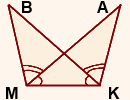 П.19 читать, учить теорему с доказательством.Дано:∠AMK=∠BKM,∠AKB=∠BMAДоказать: ∆AKM=∆BMK.2Русский языкСлитные, дефисные и раздельные написания не с с существительными.Ссылка:https://nsportal.ru/shkola/russkiy-yazyk/library/2014/01/28/slitnoe-defisnoe-i-razdelnoe-napisanie-raznykh-chastey-rechiСлитные, дефисные и раздельные написания не с с существительными.Ссылка:https://nsportal.ru/shkola/russkiy-yazyk/library/2014/01/28/slitnoe-defisnoe-i-razdelnoe-napisanie-raznykh-chastey-rechiУпр.141 (заполнить таблицу).Упр.141 (заполнить таблицу).3литератураРР.Тест по повести А. С.Пушкина «Станционный смотритель».РР.Тест по повести А. С.Пушкина «Станционный смотритель».Учебник,стр.110-ответы на вопрсы,5 вопрос письменно.Учебник,стр.110-ответы на вопрсы,5 вопрос письменно.4Физ-ра5технологияТехнология приготовления  изделий из пресного слоеного и песочного теста Технология приготовления  изделий из пресного слоеного и песочного теста 6технологияТехнология приготовления  изделий из пресного слоеного и песочного теста Ссылка :https://nsportal.ru/download/#https://nsportal.ru/sites/default/files/2018/01/08/7_kl.izdeliya_iz_presn.testa_.vareniki.pptxТехнология приготовления  изделий из пресного слоеного и песочного теста Ссылка :https://nsportal.ru/download/#https://nsportal.ru/sites/default/files/2018/01/08/7_kl.izdeliya_iz_presn.testa_.vareniki.pptxПросмотр презентации, Найти рецепт блюда из пресного или слоеного теста и законспектироватьПросмотр презентации, Найти рецепт блюда из пресного или слоеного теста и законспектировать7ОДНКНРПраздники и календари https://nsportal.ru/nachalnaya-shkola/orkse/2014/11/23/prezentatsiya-prazdniki-i-kalendariПраздники и календари https://nsportal.ru/nachalnaya-shkola/orkse/2014/11/23/prezentatsiya-prazdniki-i-kalendariНаписать небольшое сообщение о еврейских религиозных праздникахНаписать небольшое сообщение о еврейских религиозных праздниках8 класс8 класс8 класс8 класс8 класс1физикаИспарение и конденсацияhttps://resh.edu.ru/subject/lesson/2985/start/Испарение и конденсацияhttps://resh.edu.ru/subject/lesson/2985/start/Испарение и конденсацияhttps://resh.edu.ru/subject/lesson/2985/start/Выполнить тренировочные задания и В12алгебраФункция  y = х2свойства и графикhttps://resh.edu.ru/subject/lesson/2908/main/Функция  y = х2свойства и графикhttps://resh.edu.ru/subject/lesson/2908/main/Функция  y = х2свойства и графикhttps://resh.edu.ru/subject/lesson/2908/main/По НикольскомуП. 2.2 – 2.3 учить №91-92,99-1003Английский языкПокупки. Бумажные или пластиковые пакеты?Просмотреть видеоурок № 13 на образовательной платформе РЭШ по ссылке  https://resh.edu.ru/Покупки. Бумажные или пластиковые пакеты?Просмотреть видеоурок № 13 на образовательной платформе РЭШ по ссылке  https://resh.edu.ru/Покупки. Бумажные или пластиковые пакеты?Просмотреть видеоурок № 13 на образовательной платформе РЭШ по ссылке  https://resh.edu.ru/Выполнить один из вариантов контрольных заданий4Русский языкОсновные виды норм русского литературного языка. Грамматические нормы при согласовании подлежащего и сказуемого.Основные виды норм русского литературного языка. Грамматические нормы при согласовании подлежащего и сказуемого.Основные виды норм русского литературного языка. Грамматические нормы при согласовании подлежащего и сказуемого.П.16- выуч. правило, упр.94.5история Османская империя и Персия в 17-  18 веках https://resh.edu.ru/subject/lesson/2091/main/ Османская империя и Персия в 17-  18 веках https://resh.edu.ru/subject/lesson/2091/main/ Османская империя и Персия в 17-  18 веках https://resh.edu.ru/subject/lesson/2091/main/Читать стр. 280-283, составить краткий конспект.6литератураА.С.Пушкин. « Капитанская дочка». Главы 8 -9. Изображение народной войны и ее вождя Емельяна Пугачева. Взаимоотношения Гринева и Пугачева .А.С.Пушкин. « Капитанская дочка». Главы 8 -9. Изображение народной войны и ее вождя Емельяна Пугачева. Взаимоотношения Гринева и Пугачева .А.С.Пушкин. « Капитанская дочка». Главы 8 -9. Изображение народной войны и ее вождя Емельяна Пугачева. Взаимоотношения Гринева и Пугачева .Чтение 8-9 глав; раскрыть образ главного героя – Пугачева; проследить взаимоотношения Пугачева и Гринева в 3 сценах.7Физ - раИстория развития гимнастики.История развития гимнастики.История развития гимнастики.Посмотреть видеоролик.https://youtu.be/3XBVYwoP54g9 класс9 класс9 класс9 класс9 класс12Русский язык3физикаТретий закон Ньютона.https://resh.edu.ru/subject/lesson/1542/start/Третий закон Ньютона.https://resh.edu.ru/subject/lesson/1542/start/Третий закон Ньютона.https://resh.edu.ru/subject/lesson/1542/start/§ 12, Упр.12(1, 2)Повт.§ 24,27(Физика-7)4историяВнешняя политика Николая 1.Кавказская война https://www.youtube.com/watch?v=K68ImjN77CQВнешняя политика Николая 1.Кавказская война https://www.youtube.com/watch?v=K68ImjN77CQВнешняя политика Николая 1.Кавказская война https://www.youtube.com/watch?v=K68ImjN77CQСтр. 86-91Выписать даты, причины, основные события и итоги Кавказской войны, русско-турецкой и русско- иранской войны5алгебраПрименение  методов при  решении неравенств.Применение  методов при  решении неравенств.Применение  методов при  решении неравенств.№1396литература7географияЦеллюлозно-бумажная промышленность. Ссылка :https://nsportal.ru/shkola/geografiya/library/2015/10/01/prezentatsiya-lesnaya-promyshlennost-9-klassЦеллюлозно-бумажная промышленность. Ссылка :https://nsportal.ru/shkola/geografiya/library/2015/10/01/prezentatsiya-lesnaya-promyshlennost-9-klassЦеллюлозно-бумажная промышленность. Ссылка :https://nsportal.ru/shkola/geografiya/library/2015/10/01/prezentatsiya-lesnaya-promyshlennost-9-klassПараграф  26, письменно ответить на вопросы с. 169 9 рубрика  «Проверим знания», и « А теперь более сложные вопросы»